Уважаемая госпожа,
уважаемый господин,1	Хотел бы сообщить вам, что Международный союз электросвязи (МСЭ) и Европейская экономическая комиссия Организации Объединенных Наций (ЕЭК ООН) совместно организуют отдельный симпозиум "Будущий подключенный к сети автомобиль", который состоится Дохе, Катар, 6 октября 2023 года с 14 час. 00 мин. до 12 час. 00 мин. AST.Поддержку данному симпозиуму любезно оказывает Регуляторный орган связи Катара в качестве платинового спонсора.Отдельный симпозиум "Будущий подключенный к сети автомобиль" будет приурочен к дням Женевского международного автомобильного салона в Катаре, а также гонке "Формулы 1", которая состоится в Катаре в том же месте.Данное мероприятие будет способствовать более глубокому взаимодействию с экспертами в области автомобильной промышленности и электросвязи из региона Совета сотрудничества стран Залива (ССЗ). МСЭ и ЕЭК ООН видят в этом мероприятии возможность возобновить проведение сессий симпозиума в очном формате, а также продемонстрировать инновационные идеи и решения, представленные отраслью и академическими организациями из региона ССЗ, с тем чтобы сформировать будущее подключенного к сети автомобиля. Будет обеспечена возможность дистанционного участия. На мероприятии ЕЭК ООН и МСЭ в Катаре будет обсуждаться ряд тем, касающихся будущего подключенного к сети автомобиля. Аудитория в регионе ССЗ проявляет интерес к следующим четырем темам:Системы связи 5G и V2X: В рамках данной темы будут рассмотрены последние достижения в области 5G и связи транспортного средства с различными объектами (V2X), а также их потенциал для обеспечения соединенного с сетью и автоматизированного вождения. Обсуждение будет сосредоточено на развертывании сетей 5G в регионе ССЗ и их последствиях для автомобильной промышленности.Автономное вождение: В рамках данной темы будет изучены последние достижения в автономном вождении, включая уровни автоматизации L4 и L5. Участники обсудят возможности и проблемы развертывания автономных транспортных средств в регионе ССЗ, включая регуляторные требования и требования к инфраструктуре.Кибербезопасность: В рамках данной темы будут рассмотрены проблемы и решения в сфере кибербезопасности для подключенного к сети автомобиля, включая защищенную связь, конфиденциальность данных и защиту от кибератак. Будут обсуждаться примеры передового опыта и стандарты, необходимые для обеспечения безопасной и защищенной эксплуатации подключенных к сети автомобилей в регионе ССЗ.Программное обеспечение, разработанное с использованием технологии искусственного интеллекта (ИИ), может либо полностью заменить, либо дополнить и укрепить человеческие возможности вождения для повышения безопасности, предоставления более совершенных услуг и оптимизации управления транспортом. Программное обеспечение, разработанное с использованием ИИ, может решить одну или несколько задач; такие решения могут быть реализованы в различных сценариях и графиках. МСЭ предложил новое направление для совместной деятельности "ИИ для безопасности дорожного движения". Мы можем рассмотреть разработанные в регионе инновационные технологии и сценарии использования, которые могли бы содействовать повышению уровня безопасности дорожного движения.2	Вся необходимая информация, касающаяся симпозиума (докладчики, проект программы, информация о порядке дистанционной связи, ссылка для регистрации), будет размещена на веб-сайте мероприятия по адресу: https://fnc.itu.int/.3	Задачи отдельного симпозиума "Будущий подключенный к сети автомобиль" в Катаре, а также подробная программа доступны или будут доступны на веб-странице программы мероприятия по адресу: https://fnc.itu.int/fnc-regional-spin-off-in-qatar/.4	Обсуждения будут проходить только на английском языке.5	Принять участие в симпозиуме могут Государства – Члены МСЭ, Члены Сектора, Ассоциированные члены и Академические организации – Члены МСЭ, а также любое лицо из страны, являющейся членом Организации Объединенных Наций, которое пожелает внести свой вклад в работу. К таким лицам относятся также члены международных, региональных и национальных организаций. Участие в симпозиуме является бесплатным.6	Просьба обратить внимание, что регистрация является обязательной. Веб-сайт будет регулярно обновляться по мере появления новой или измененной информации. Просим участников регулярно отслеживать обновленную информацию на веб-сайте симпозиума. Если вам понадобится дополнительная информация по программе, просим обращаться к г-ну Стефано Полидори (Mr Stefano Polidori) (stefano.polidori@itu.int).За информацией о возможностях спонсорской поддержки отдельного симпозиума "Будущий подключенный к сети автомобиль" в Катаре можно обратиться по адресу: tsbevents@itu.int. Информацию о пакете для спонсоров можно загрузить по адресу: https://fnc.itu.int/engage/.С уважением,Сейдзо Оноэ
Директор Бюро
стандартизации электросвязи 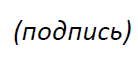 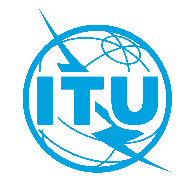 Международный союз электросвязиБюро стандартизации электросвязиМеждународный союз электросвязиБюро стандартизации электросвязиМеждународный союз электросвязиБюро стандартизации электросвязиЖенева, 13 сентября 2023 годаЖенева, 13 сентября 2023 годаОсн.:
Для контактов:Осн.:
Для контактов:Циркуляр 138 БСЭ
FNC-Spin-off/SPСтефано Полидори 
(Stefano Polidori)Кому:−	Администрациям Государств – Членов Союза−	Членам Сектора МСЭ-Т−	Ассоциированным членам МСЭ-Т−	Академическим организациям − Членам МСЭКопии:−	Председателям и заместителям Председателей исследовательских комиссий−	Директору Бюро развития электросвязи−	Директору Бюро радиосвязиКому:−	Администрациям Государств – Членов Союза−	Членам Сектора МСЭ-Т−	Ассоциированным членам МСЭ-Т−	Академическим организациям − Членам МСЭКопии:−	Председателям и заместителям Председателей исследовательских комиссий−	Директору Бюро развития электросвязи−	Директору Бюро радиосвязиТел.:Тел.:+41 22 730 5858Кому:−	Администрациям Государств – Членов Союза−	Членам Сектора МСЭ-Т−	Ассоциированным членам МСЭ-Т−	Академическим организациям − Членам МСЭКопии:−	Председателям и заместителям Председателей исследовательских комиссий−	Директору Бюро развития электросвязи−	Директору Бюро радиосвязиКому:−	Администрациям Государств – Членов Союза−	Членам Сектора МСЭ-Т−	Ассоциированным членам МСЭ-Т−	Академическим организациям − Членам МСЭКопии:−	Председателям и заместителям Председателей исследовательских комиссий−	Директору Бюро развития электросвязи−	Директору Бюро радиосвязиФакс:Факс:+41 22 730 5853Кому:−	Администрациям Государств – Членов Союза−	Членам Сектора МСЭ-Т−	Ассоциированным членам МСЭ-Т−	Академическим организациям − Членам МСЭКопии:−	Председателям и заместителям Председателей исследовательских комиссий−	Директору Бюро развития электросвязи−	Директору Бюро радиосвязиКому:−	Администрациям Государств – Членов Союза−	Членам Сектора МСЭ-Т−	Ассоциированным членам МСЭ-Т−	Академическим организациям − Членам МСЭКопии:−	Председателям и заместителям Председателей исследовательских комиссий−	Директору Бюро развития электросвязи−	Директору Бюро радиосвязиЭл. почта:Эл. почта:tsbevents@itu.intКому:−	Администрациям Государств – Членов Союза−	Членам Сектора МСЭ-Т−	Ассоциированным членам МСЭ-Т−	Академическим организациям − Членам МСЭКопии:−	Председателям и заместителям Председателей исследовательских комиссий−	Директору Бюро развития электросвязи−	Директору Бюро радиосвязиКому:−	Администрациям Государств – Членов Союза−	Членам Сектора МСЭ-Т−	Ассоциированным членам МСЭ-Т−	Академическим организациям − Членам МСЭКопии:−	Председателям и заместителям Председателей исследовательских комиссий−	Директору Бюро развития электросвязи−	Директору Бюро радиосвязиПредмет:Предмет:Отдельный симпозиум "Будущий подключенный к сети автомобиль" в Катаре 
(Доха, Катар, 6 октября 2023 г.) Отдельный симпозиум "Будущий подключенный к сети автомобиль" в Катаре 
(Доха, Катар, 6 октября 2023 г.) Отдельный симпозиум "Будущий подключенный к сети автомобиль" в Катаре 
(Доха, Катар, 6 октября 2023 г.) 